APPLICATION FOR EMPLOYMENT 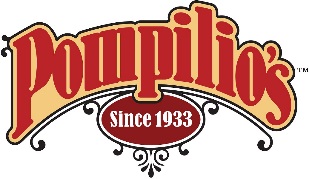 PERSONAL INFORMATION 	 	                 DATE OF APPLICATION:______________ Name: ___________________________________________________________________________                                                       Last                                            First                                                  Middle  Address: _________________________________________________________________________                                         Street                                        (Apt)                            City/State                         Zip  Alternate Address: _________________________________________________________________                                                                  Street                                                            City/State                          Zip   Contact Information: ______ (_____)________________(____)_______________________________                                                           Home Telephone                         Mobile Telephone                               Email              How did you learn about our company?  POSITION SOUGHT: _________________________             Available Start Date: ______________ Desired Pay Range:  ________________      Are you currently employed? _________________                               Hourly or Salary 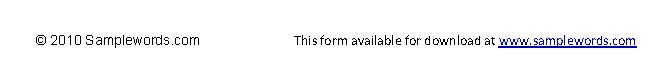 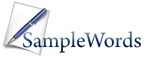 EDUCATION  	 	 	 	Name and Location                     Graduate? – Degree?     Major / Subjects of Study Please list your areas of highest proficiency, special skills or other items that may contribute to your abilities in performing the above-mentioned position. ___________________________________________________________________________________________________________________________________________________________________________________________________________________________________________________________________________ PREVIOUS EXPERIENCE Please list beginning from most recent  Dates Employed 	 	Company Name 	 	Location                    Role/Title        Job notes, tasks performed and reason for leaving:  ___________________________________________________________________________________________________________________________________________________________________________________________________________________________________________________________________________ Dates Employed 	 	Company Name 	 	Location                    Role/Title        Job notes, tasks performed and reason for leaving:  ___________________________________________________________________________________________________________________________________________________________________________________________________________________________________________________________________________ Dates Employed 	 	Company Name 	 	Location                    Role/Title        Job notes, tasks performed and reason for leaving:  ___________________________________________________________________________________________________________________________________________________________________________________________________________________________________________________________________________ Dates Employed  	 	Company Name 	 	Location                    Role/Title        Job notes, tasks performed and reason for leaving:  ___________________________________________________________________________________________________________________________________________________________________________________________________________________________________________________________________________ High School College or University Specialized Training, Trade School, etc… Other Education 